CURRICULUM VITAE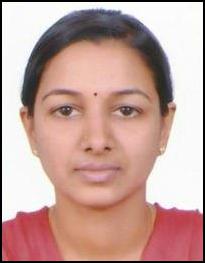 Mrs. Mini Email: mini.392389@2freemail.com DHA PROFESSIONAL OBJECTIVESLooking for an opportunity in a prestigious organization where I can expose my experience and in nursing besides improving my skill and Learning new technologies.PERSONAL PROFILECOMPUTER LITERACYOperating System : Windows XPInternet Surfing & Email OperationsWORK EXPERIENCEWorked as a Staff nurse in Medical, Surgical ICU’s and wards at Cauvery Heart & Multi specialty Hospital in Mysore from 05-04-2010 to 16-07-2018 (8 years)PROFESSIONAL QUALIFICATION & TRAINING01/09/2006–28/02/2010	: DIPLOMA IN GENERAL NURSING AND MIDWIFERY Cauvery School of Nursing .Mysore, Karnataka (India)01/06/2004–31/03/2006	:	HIGHER SECONDARYBoard Of Higher Secondary Examination. Kerala (India)01/06/2003–01/04/2004	:	SSLCST.Mary’s Higher Secondary School, Edoor, Kerala (India)NURSING SKILL AND PROCEDUREAdmission of patient and orientation of unitsMonitoring vital signs , B.P and cardiac Monitoring❖ IV  line insertion and IV infusion,  Ryle’s tube insertion.❖ Medicine  administration by veins, muscles, dermal subcutaneous, orally and Inhalation.Ryle’s tube insertion and feedingMonitoring saturation, CVP and Arterial BP , HD SheathCatheterization and Catheter careBed making, Bed side careWound dressingSuture removalBladder washCPR ,Ambuing.Stomach washPreventing patient from bedsoreMaintain input and output chartWard ManagementVentilator patientPreparation of patient for Heart surgery and diagnostic procedure of heartECG MonitoringDefibrillationAssisting for intubationCVP line insertion, femoral sheath insertion and TPIDischarge procedure’sTYPES OF EQUIPMENT HANDLEDPulse Oxymeter, Centralized Oxygen &Suction .Nebulizer, steam inhaler, glucometer.DefibrilationAmbubagVentilatorsECG MachineSyringe and infusion pumpsCardiac MonitorsTemporary pacemakerArterial pressure monitoringWeighing MachinePulmonary Arterial Pressure monitoringABG MachinePROCEDURE ASSISTEDsuturingCVP Line insertionArterial line insertionFemoral Sheath insertion .Blood TransfusionRyle’s Tube insertionAssisting CPRBladder CatheterizationIncision and Drainage.Lumbar PunctureICDBladder irrigationStomach washEndotracheal IntubationHOBBIESReading to keep KnowledgeA Quick learner with creativity and enthusiasm.Ability to maintain a good temperament and adaptability to changes.Listening music, Reading books, etc..STRENGTHDedication, willingness to walk extremely to achieve excellence, positive attitude, good problem solving ability and good communication skills.CERTIFICATIONSACLS & BLS Completed..DECLARATIONI hereby declare that the details stated above are authentic to the best of my knowledge and I shall provide the originals of the same when required.PLACE :Yours SincerelyDATE:MiniName:  Mini :  Mini Date of Birth:  05/05/1989:  05/05/1989Gender:FemaleMarital Status:MarriedNationality:IndianLanguages known:English, Malayalam, Kannada & Hindi.